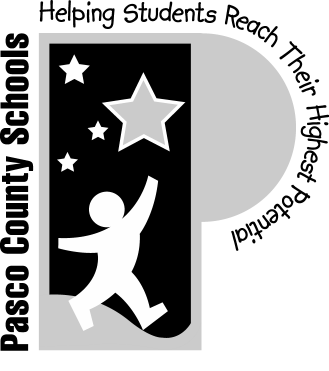 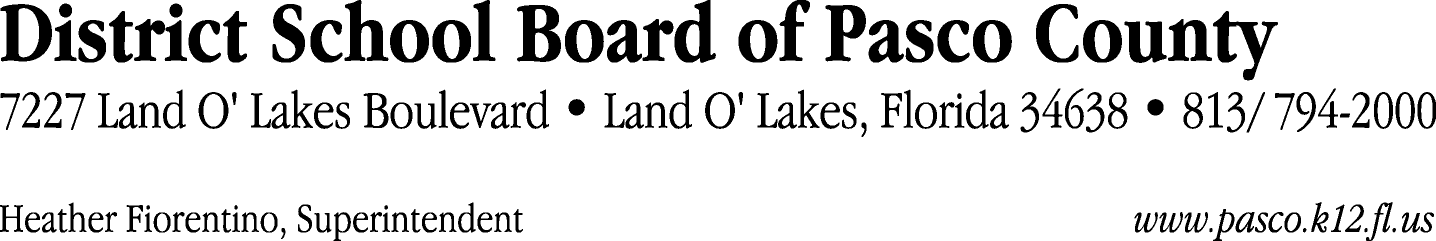 Finance Services Department813/ 794-2294	Fax:  813/ 794-2266727/ 774-2294	TDD:  813/ 794-2484352/ 524-2294						MEMORANDUMDate:	November 3, 2011To:	School Board Members	From:	Judith Zollo, Acting Director of Finance ServicesRe:	Attached Warrant List for November 8, 2011Please review the current computerized list. These totals include computer generated, handwritten and cancelled checks.Warrant numbers 832799 through 833126	3,033,450.82Amounts disbursed in Fund 110	525,454.40Amounts disbursed in Fund 130	1,034,891.65Amounts disbursed in Fund 372	16,637.32Amounts disbursed in Fund 421	77,510.21Amounts disbursed in Fund 390	595,311.76Amounts disbursed in Fund 713	87,527.37Amounts disbursed in Fund 921	2,929.08Amounts disbursed in Fund 370	55,472.81Amounts disbursed in Fund 410	315,226.55Amounts disbursed in Fund 422	11,307.55Amounts disbursed in Fund 824	66.00Amounts disbursed in Fund 792	185,770.94Amounts disbursed in Fund 793	6,196.85Amounts disbursed in Fund 794	5,220.00Amounts disbursed in Fund 398	98,675.37Amounts disbursed in Fund 378	2,010.00Amounts disbursed in Fund 349	1,344.42Amounts disbursed in Fund 433	754.96Amounts disbursed in Fund 298	4,000.00Amounts disbursed in Fund 715	393.60Amounts disbursed in Fund 434	45.98Amounts disbursed in Fund 341	1,344.00Amounts disbursed in Fund 299	2,000.00Amounts disbursed in Fund 432	285.00Amounts disbursed in Fund 714	3,075.00Confirmation of the approval of the November 8, 2011 warrants will be requested at the November 22, 2011 School Board meeting.